Сценарий выпускного утренникаВ добрый путь, выпускник!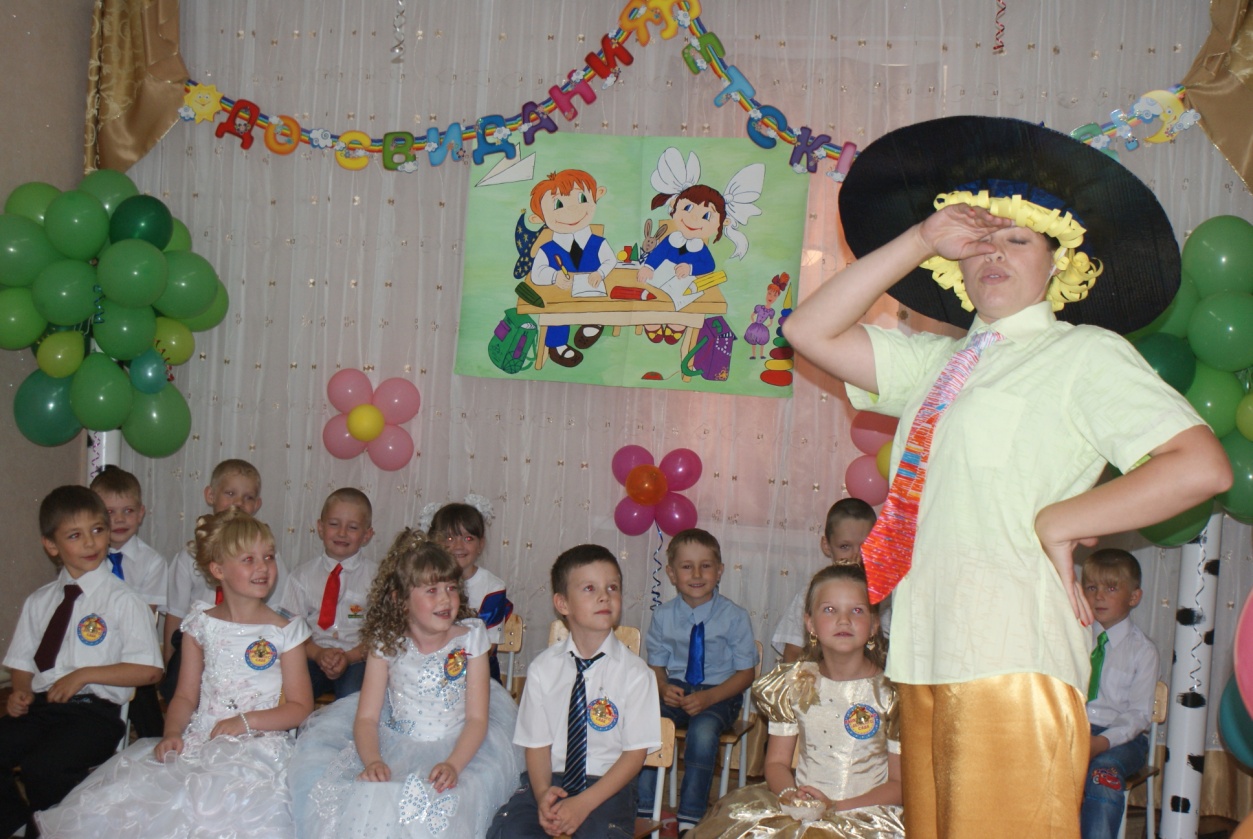     Ведущий:             Вот и встретились опять
             В нашем зале мы и гости.
             Всех готовы мы принять,
             Об одном вас только просим.
             Не судите нынче строго,
             Вы, вчерашних дошколят.
             Они волнуются сегодня, и колени, чуть дрожат.
             Солнце, лучиком, веселым,
             В окна радостно стучит.
             И гордятся все сегодня.
             Словом важным – выпускник.(Звучит музыка, входят дети-выпускники)   Любой из нас, сегодня очень рад,
                Мы все поем, а вместе с нами птицы.
                Последний раз пришли
                Мы в детский сад,
                Пришли, чтоб навсегда                С тобой проститься.        Скорей хотели подрасти,         И детский сад оставить…         Чтоб в школу побыстрей пойти,         Взрослей себя представить.        Мы подросли, но грустно всё ж         Сегодня нам немного,         Ведь детский сад наш так хорош,         Легка к нему дорога.                Сколько лет мы сюда приходили.
                Сколько слез, пролилось здесь, подчас.
                Здесь впервые, коленки мы били.
                Здесь жалели, любили всех нас.  Детский сад наш, до свиданья,
                Мы уходим в первый класс.
                Хоть и грустно расставанье,
                Не волнуйся ты за нас.
                На прощанье мы для сада,
                Песню весело споем.
                Никогда, нигде, ребята,
                Не забудем мы о нем.Песня  « Динь-динь,  детский сад!»        (Под музыку вбегает Незнайка с портфелем в руках, растрёпанный)Незн.:        Привет, коротышки! Я не опоздал? Фу, кажется я вовремя. Вчера до поздней ночи телевизор смотрел, сегодня еле проснулся.Вед.:        А куда ж ты в таком виде собрался?Незн.:        Как это куда? В школу, конечно! Вот и мои друзья коротышки, из цветочного города, тоже в школу собрались.(подходит к некоторым ребятам, здоровается за руку и называет)- привет, Пилюлькин!- привет, Синеглазка,- привет, Пончик,- привет, Цветик,- привет, Тюбик!- привет, Знайка!- привет, Ворчун!- привет, Кнопочка!Вед.:        Постой, постой! Какие же это коротышки, из какого такого цветочного города? Это ребята из старшей и подготовительной группы детского сада «Золушка».Незн.:        Вот видите, «Золушка».  Как в сказке, а в сказке разные чудеса происходят, там я уже был, а вот в школе не был ни разу.Очень мечтаю туда попасть. Говорят там на переменах очень интересно, можно бегать, прыгать, кричать!Вед.:  А я знаю, что в школу идут учиться. Ребята, вы со мной согласны?Дети: Да!Нез: А вот мы сейчас и проверим, что ваши ребята будут брать с собой в школу! Предлагаю поиграть в игру «Собери портфель».(ИГРА «Собери портфель»)Вед.: Вот наши ребята уже готовы к школе.Нез.: Ой, да в школу ведь не всякого берут! Сейчас я вас проверю. Если отгадаете мои загадки, можете идти учиться. Согласны?Хнычет без усталости Из-за каждой малости.Может девочка больна?Нет! Вполне здорова!Отгадайте, кто она?Ну конечно….Дети: Рева!Незн.: Точно! Точно! Угадали! Знаю я, что все девчонки – ревы! И эти, и эти! (показывает на девчонок) Правда, мальчики?  Ах, нет? Тогда слушайте следующую загадку:Утром возле горкиВстретил я Егорку – Грязного, сердитого,Лохматого, немытого.Чуть не помер я со страха.Вот попался мне…Дети: Неряха!Незнайка: Угадали! Угадали! Знаю-знаю, все мальчишки – неряхи! Правда, девочки?  (НЕТ)  Неужели ваши мальчики аккуратные и опрятные? А ну-ка погляжу! И правда, все такие красивые, чистенькие. Но ничего! Вот вам следующая загадка:Я у Нади попросил:-Дай игрушку поиграть!Но она не разрешила:-Кукла очень хочет спать!Всем понятна вам, ребята,Отговорка Надина…Кукла тут не виновата,Просто Надя..Дети: Жадина!Незн.: Совершенно верно! Надо же, как дружно ответили! Сразу видно, что все вы жа-ди-ны!!!Вед: Ошибаешься, Незнайка! У нас не ни нерях, ни рев, ни жадин!Незн.:        А чё мне учиться, я и так всё знаю, читать умею, писать умею, и петь, и рисовать, даже стихи сочиняю.   Вот послушайте.                Я поэт, зовусь Незнайка,                От меня вам балалайка!Вед.:        Что ж, стихи ты может сочиняешь и неплохо, а мы сейчас проверим, как ты считать умеешь!Незн.:        Да  я считаю быстрее всех в цветочном городе.Вед.:        Что ж,  задачки у нас имеются. Попробуй, сосчитай!Игра «Реши задачу».     Незн.:        Ну и ладно, когда - нибудь научусь и задачки решать. Зато я очень люблю смотреть как дети играют.  И сейчас мы посмотрим, какие оценки будут приносить из школы наши ребятки.(ИГРА «Удочка»)Вед:        Смотри, Незнайка, ребята старшей группы приготовили всем сюрприз.                      Мы пришли к вам попрощаться                  Очень жалко расставаться                   Вы идете в первый класс,                   Но не забывайте нас! 		   Мы дружно с вами жили,                   В поход не раз ходили.                   И праздники встречали                   И весело играли.На сцене вместе выступали,                   Соревновались мы не раз.                   Мы вместе пели, танцевали,                   Учились многому у вас!И сегодня на прощанье                   Мы хотим вам пожелать:                   «Детский сад не забывайте                   И учитесь лишь на пять!»Танец  «Учат в школе» (с буквами и цифрами)Нез: Здорово танцуют! Даже мне в школу захотелось! Пойду портфель собирать! До свидания, ребята! До встречи в школе!Вед: Вот и наступил торжественный момент прощания с детским садом. Слово для поздравления предоставляется заведующей детским садом Елене Александровне Власовой.(Поздравление заведующей. Вручение дипломов.)Вед.:  А сейчас мы рады приветствовать наших родителей.(Поздравление родителей)(дети подходят к взрослому, берут букеты (по 1-2) и выстраиваются на заключительные слова)Спасибо воспитателям за ласку и тепло,Нам было с вами рядышком и в хмурый день светло. Вы жалели нас, любили, вы нас, как цветы растили.Жаль, что мы не можем вас, взять с собою в первый класс.(дарят цветы воспитателям) Наши нянечки, спасибо, вам за солнышко улыбок, За вниманье, за уют, за сердечный добрый труд.(дарят цветы младшим воспитателям)Говорим мы поварам: от души спасибо вам,Обойди хоть целый свет, лучше вашей каши нет!(дарят цветы поварам)Кто за продуктами следил? И инвентарь с умом хранил?И зимой и жарким летом. Кладовщик любимый это!(дарят цветы кладовщику)За то, что дом наш -  детский сад  Был день за днём всё краше,Сказать «Спасибо!» каждый рад Заведующей нашей. (дарят цветы заведующей)От всей души благодаримИ мы поздравить вас спешим,Что нас  почти шесть лет подрядВстречали в этих стенах.Мы не забудем детский сад!Придем к вам непременно!Песня «Детский сад».